Publicado en España el 11/12/2023 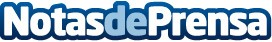 Tempel Group, energía para los corazones de niños y niñas, con una donación llena de amor y esperanza"Tempel Group ilumina la Navidad con esperanza: por tercer año consecutivo, la empresa líder en energía renueva su compromiso solidario donando juguetes nuevos para alegrar los corazones de niños hospitalizados en España y Portugal. En esta temporada especial, la luz de la generosidad brilla más fuerte que nunca"Datos de contacto:Desirée OjedaMarketing Manager0034  936003600Nota de prensa publicada en: https://www.notasdeprensa.es/tempel-group-energia-para-los-corazones-de Categorias: Internacional Nacional Solidaridad y cooperación Otros Servicios http://www.notasdeprensa.es